Rekisteri-ilmoitus (kilpailut ja tapahtumat)                                          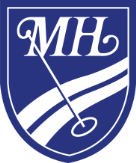 Rekisterinpitäjä ja yhteyshenkilö Mikkelin Hiihtäjät ry, Y-tunnus 0689918-4Postiosoite Runeberginaukio 4, 50100 MikkeliToimistonsähköposti: toimisto@mikkelinhiihtajat.fiYhteyshenkilön nimi: Heikki HäkkinenYhteyshenkilön puhelinnumero: +358 404123445Rekisteri-ilmoitus viimeksi päivitetty: 09.01.2019 Kilpailu- ja tapahtumarekisterit, Mikkelin Hiihtajat  ryRekisteröidyt Rekisterissämme käsitellään Mikkelin Hiihtäjät ry:n (myöhemmin: MH) järjestämiin kilpailuihin ilmoittautuneiden ja/tai osallistuvien henkilöiden henkilötietoja sekä seuran omien jäsenten tietoja niissä tapauksissa, kun heitä ilmoitetaan muiden seurojen tapahtumiin/kilpailuihin.Henkilötietojen käsittelyn peruste ja käyttötarkoitusKilpailuihin ja tapahtumiin liittyvien rekisterien käyttötarkoitus on kilpailun/tapahtuman järjestämiseen liittyvä hallinnointi. Tietoja käytetään kilpailuun/tapahtumaan liittyvän materiaalin tuottamiseen (mm. lähtölistat, tulokset, ilmoittautumislistat) sekä kilpailuun/tapahtumaan liittyviin yhteydenottoihin. Mikäli henkilö ei erikseen kiellä, tietoja voidaan myös käyttää myöhempien tapahtumien jälkimarkkinointiin. Henkilötietojen käsittely perustuu henkilön omaan suostumukseen. Käsiteltävät henkilötiedot: Rekisterissä käsitellään kilpailun/tapahtuman kannalta oleellisia tietoja: – Täydellinen nimi  – Lisenssinumero (jos virallinen kilpailu) – Seura  – Ikä (syntymävuosi ja ikäsarja)  – Sukupuoli  – Osallistumismaksu Lisäksi rekisteriin voidaan tarvita – Sähköpostiosoite  – Puhelinnumero Säännönmukaiset tietolähteetHenkilötietoja kerätään vain henkilöiltä itseltään. Henkilötietojen suojaaminen ja tietoturva Henkilötietoja käsitellään excelissä. MH:n kilpailuilmoittautumisjärjestelmässä ja/tai Google Formsilla laaditussa ilmoittautumislomakkeessa ja sen tulostamissa exceleissä. Tiedot on suojattu ulkopuoliselta käytöltä ja tietoja käsittelevät vain ne, jotka tarvitsevat tietoja tapahtumaan/kilpailuun liittyvissä tehtävissään. Jos tietoja on pakko lähettää yhdistyksen ulkopuolelle, ne salataan. Tietoja voidaan lähettää yhdistyksen ulkopuolelle vain tilanteissa, joissa se on välttämätöntä ja osallistujan edun mukaista (esimerkiksi lajiliittojen tai muiden seurojen vaatimat tiedot). Käytetyt työasemat ja tallennusmediat ovat salattu. Henkilötietojen säännönmukaiset luovutukset ja siirrot Tietoja ei pääsääntöisesti luovuteta kolmansille osapuolille. Poikkeuksena on osallistuja-, tulos- ja vastaavien listojen luovuttaminen tiedotusvälineille ja lajiliitoille. Henkilötietoja voidaan siirtää, jos rekisterin palveluntarjoajaa vaihdetaan. Henkilörekisterin teknisen ylläpidon toteuttava rekisterinpitäjän yhteistyökumppani ja yhdistyksessä toimiva tietojen käsittelijä voi siirtää henkilötietoja soveltuvan yksityisyyden suojaa koskevan lainsäädännön ja tämän tietosuojaselosteen mukaisesti (esimerkiksi rekisterin varmuuskopio). Henkilötietojen säilytysaika Henkilötiedot säilytetään rekisterissä niin kauan kuin se on kilpailun/tapahtuman järjestäjän näkökulmasta tarpeellista kuitenkin enintään 10 vuotta. Rekisteröidyn oikeudet: Rekisteröidyllä on oikeus koska tahansa vastustaa henkilötietojensa käsittelyä. Rekisteröity voi antaa MH:lle kanavakohtaisia suoramarkkinointia koskevia suostumuksia ja kieltoja.Lisäksi rekisteröidyllä on lähtökohtaisesti oikeus soveltuvan tietosuojalainsäädännön mukaisesti milloin tahansa:– saada tieto henkilötietojensa käsittelystä; – saada pääsy omiin tietoihinsa ja tarkastaa itseään koskevat MH:n käsittelemät henkilötiedot – vaatia epätarkan ja virheellisen henkilötiedon oikaisua ja tietojen täydentämistä – vaatia henkilötietojensa poistamista – peruuttaa suostumuksensa ja vastustaa henkilötietojensa käsittelyä siltä osin kuin henkilötietojen käsittely perustuu rekisteröidyn suostumukseen– vastustaa henkilötietojensa käsittelyä henkilökohtaiseen erityiseen tilanteeseensa liittyvällä perusteella   siltä osin kuin henkilötietojen käsittelyperusteena on MH:n oikeutettu etu – saada henkilötietonsa koneluettavassa muodossa ja siirtää kyseiset tiedot toiselle rekisterinpitäjälle– vaatia henkilötietojensa käsittelyn rajoittamista Rekisteröidyn tulee esittää edellä mainitun oikeuden toteuttamista koskeva pyyntö tämän tietosuojaselosteen yhteydenoton-kohdassa mainitulle henkilölle. Yhdistys voi pyytää rekisteröityä tarkentamaan pyyntöään kirjallisesti ja yhdistyksellä on oikeus pyytää rekisteröityä todistamaan henkilöllisyytensä ennen pyynnön käsittelemistä. Yhdistys voi kieltäytyä pyynnön toteuttamisesta, mikäli siihen on lainsäädännölliset perusteet. Oikeus valittaa valvontaviranomaiselle Jokaisella rekisteröidyllä on oikeus tehdä valitus asianomaiselle valvontaviranomaiselle taikka sen Euroopan unionin jäsenvaltion valvontaviranomaiselle, jossa rekisteröidyn asuinpakka tai työpaikka sijaitsee, mikäli rekisteröity katsoo, että hänen henkilötietojaan ei ole käsitelty soveltuvan tietosuojakäytännön mukaisesti. Pakolliset tiedotRekisterissä säilytetään vain kilpailun/tapahtuman kannalta välttämättömät tiedot. Nämä on kuvattu kohdassa ”Käsiteltävät henkilötiedot”.Seuraus mikäli tietoja ei luovuta Kilpailuun tai tapahtumaan ei voida hyväksyä henkilöä, joka ei luovuta vaadittuja tietoja ja hyväksy tietojen käsittelyä rekisteriselosteessa kuvatulla tavalla.Tietoja saadaan myös seuroilta Henkilötietoja voidaan saada rekisteriin myös seurojen yhteyshenkilöiltä/kilpailuilmoittautumisten tekijöiltä. Tällaisten tietojen luovuttaminen seuran rekistereihin perustuu aina henkilön omaan suostumukseen, ja mikäli kyseessä on alle 18-vuotias henkilö, hänen huoltajansa suostumukseen.Yhteydenotot Rekisteröidyn oikeuksien käyttämistä koskevat pyynnöt, kysymykset tästä tietosuojaselosteesta ja muut yhteydenotot tulee tehdä sähköpostitse osoitteeseen: office@biathlon-kontiolahti.fi. Rekisteröity voi myös ottaa yhteyttä henkilökohtaisesti tai kirjallisesti alla olevaan osoitteeseen: Kontiolahden Urheilijat ry, Napakympintie 43, 81100 Kontiolahti (käyntiosoite) Huom! Postiosoite on PL 23, 81101 Kontiolahti. Muutokset tähän tietosuojaselosteeseen Tätä tietosuojaselostetta voidaan päivittää aika ajoin esimerkiksi lainsäädännön muuttuessa. Tämän ilmoituksen viimeisin päivitysajankohta näkyy ensimmäisellä sivulla.